ХОДАТАЙСТВО	Первичная профсоюзная организация Яровского политехнического техникума ходатайствует о выделении санаторно-курортной путевки члену Профсоюза, должность, ФИО, профсоюзный стаж в санаторий «какой именно?» с «__» _______ 20___г. по «___» _______ 20__г. Контактный телефон: человека, который едет в санаторий. Председатель								         И.А. МысинаМысина Ирина Александровна+79059899404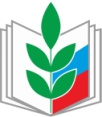 ОБРАЗЕЦОБЩЕРОССИЙСКИЙ ПРОФСОЮЗ ОБРАЗОВАНИЯПЕРВИЧНАЯ ПРОФСОЮЗНАЯ ОРГАНИЗАЦИЯ ЯРОВСКОГО ПОЛИТЕХНИЧЕСКОГО ТЕХНИКУМА ПРОФЕССИОНАЛЬНОГО СОЮЗА РАБОТНИКОВ НАРОДНОГО ОБРАЗОВАНИЯ И НАУКИ РОССИЙСКОЙ ФЕДЕРАЦИИ(ППО ЯРОВСКОГО ПОЛИТЕХНИЧЕСКОГО ТЕХНИКУМА ОБЩЕРОССИЙСКОГО ПРОФСОЮЗА ОБРАЗОВАНИЯ)658839, Алтайский край, г.Яровое, ул.Гагарина,10,тел.: +7 (38568) 2-07-75, +79059899404e-mail: mysinai@bk.ruПредседателю Алтайской краевой организации Общероссийского Профсоюза образования Ю.Г. Абдуллаеву_____01.01.2023_________ № _____1_______На №__________________________________Заявка на санаторно-курортную путёвкуПредседателю Алтайской краевой организации Общероссийского Профсоюза образования Ю.Г. АбдуллаевуПредседателю Алтайской краевой организации Общероссийского Профсоюза образования Ю.Г. Абдуллаеву